Ficha 10: Zona CentralEjercitación: Habilidad: Caracterizar la zona natural de la Zona central considerando aspectos geográficos y político administrativos.Escribe las regiones que forman parte de la Zona Central junto con sus capitales en los rectángulos (12 puntos)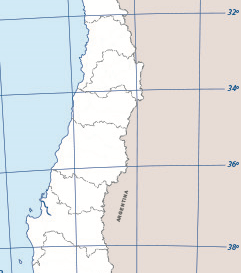 Complete el siguiente cuadro sinóptico con las características de la Zona Central que se solicita: Evaluación FormativaRegión ColorRegiónColorRegión de ValparaísoRegión del MauleRegión MetropolitanaRegión de ÑubleRegión del Libertador Bernardo O`HigginsRegión del Bio BíoÁmbitoCriterioCaracterística de la Zona CentralCaracterística de la Zona CentralClima Clima (4 puntos)____________________________________________________________________________________________________ ______________________________________________________________________________________________________________________________________________________ ______________________________________________________________________________________________________________________________________________________ ______________________________________________________________________________________________________________________________________________________ ______________________________________________________________________________________________________________________________________________________ ______________________________________________________________________________________________________________________________________________________ ______________________________________________________________________________________________________________________________________________________ ______________________________________________________________________________________________________________________________________________________ __________________________________________________Biodiversidad Flora (4 puntos)____________________________________________________________________________________________________ ______________________________________________________________________________________________________________________________________________________ ________________________________________________________________________________________________________________________________________________________________________________________________________ ______________________________________________________________________________________________________________________________________________________ ____________________________________________________________________________________________________Biodiversidad Fauna (4 puntos)____________________________________________________________________________________________________ ______________________________________________________________________________________________________________________________________________________ ________________________________________________________________________________________________________________________________________________________________________________________________________ ______________________________________________________________________________________________________________________________________________________ ____________________________________________________________________________________________________RelieveCordillera de los Andes (4 puntos)______________________________________________________________________________________________________________________________________________________ ________________________________________________________________________________________________________________________________________________________________________________________________________ ______________________________________________________________________________________________________________________________________________________ ________________________________________________________________________________________________________________________________________________________________________________________________________ RelieveDepresión Intermedia (4 puntos)______________________________________________________________________________________________________________________________________________________ ________________________________________________________________________________________________________________________________________________________________________________________________________ __________________________________________________RelieveCordillera de la Costa (4 puntos)______________________________________________________________________________________________________________________________________________________ ________________________________________________________________________________________________________________________________________________________________________________________________________ __________________________________________________RelievePlanicies Litorales (4 puntos)______________________________________________________________________________________________________________________________________________________ ________________________________________________________________________________________________________________________________________________________________________________________________________ __________________________________________________División político-administrativaRegión de Valparaíso (14 puntos)ProvinciaCapitalDivisión político-administrativaRegión de Valparaíso (14 puntos)División político-administrativaRegión de Valparaíso (14 puntos)División político-administrativaRegión de Valparaíso (14 puntos)División político-administrativaRegión de Valparaíso (14 puntos)División político-administrativaRegión de Valparaíso (14 puntos)División político-administrativaRegión de Valparaíso (14 puntos)División político-administrativaRegión de Valparaíso (14 puntos)División político-administrativaRegión Metropolitana (12 puntos)ProvinciaCapitalDivisión político-administrativaRegión Metropolitana (12 puntos)División político-administrativaRegión Metropolitana (12 puntos)División político-administrativaRegión Metropolitana (12 puntos)División político-administrativaRegión Metropolitana (12 puntos)División político-administrativaRegión Metropolitana (12 puntos)División político-administrativaRegión Metropolitana (12 puntos)Región del Libertador Bernardo O`Higgins (6 puntos)ProvinciaCapitalRegión del Libertador Bernardo O`Higgins (6 puntos)Región del Libertador Bernardo O`Higgins (6 puntos)Región del Libertador Bernardo O`Higgins (6 puntos)Región del Maule (8 puntos)ProvinciaCapitalRegión del Maule (8 puntos)Región del Maule (8 puntos)Región del Maule (8 puntos)Región del Maule (8 puntos)Región de Ñuble (6 puntos)ProvinciaCapitalRegión de Ñuble (6 puntos)Región de Ñuble (6 puntos)Región de Ñuble (6 puntos)Región del Bio – Bío (6 puntos)ProvinciaCapitalRegión del Bio – Bío (6 puntos)Región del Bio – Bío (6 puntos)Región del Bio – Bío (6 puntos)0 - 50VL51 - 65ML66 - 79L80 - 88TL